God’s Messenger- Jesus Storybook BibleOpening Discussion Question: Describe the worst storm you have ever seen? Was it scary? Watch, read, or listen to the story about God’s Messenger using this link:https://www.youtube.com/watch?v=ytd74b7U2TE Scripture: Jonah 1-4; Hebrews 1:1-2Pre-K Questions:Did Jonah listen to God? Where did Jonah go? Why was there a big storm while Jonah was out at sea?Where did Jonah live for 3 days? Do you think that was stinky? Did Jonah end up listening to God? Did God ever stop loving Jonah, even though he disobeyed? Elementary Questions: Where did God tell Jonah to go and what did he want Jonah to do?What was Jonah’s plan? Why was that a foolish plan?How did Jonah know that God wasn’t happy with him? How long did Jonah stay inside the big fish? Jonah ran away from God and we learned that that doesn’t work, so how do we run towards God? How does this story represent Jesus? ActivitiesColoring: https://i.pinimg.com/originals/03/bc/34/03bc34b243965bc40571d69fef0d1536.jpg Craft: 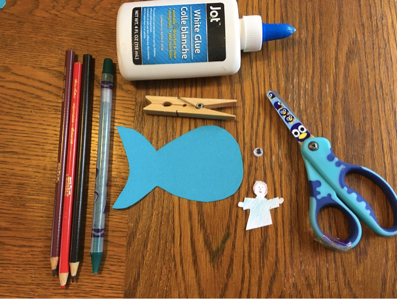 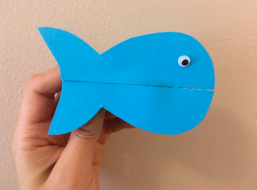 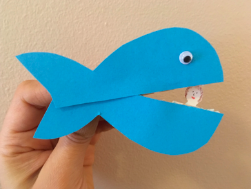 Pray as a family. 